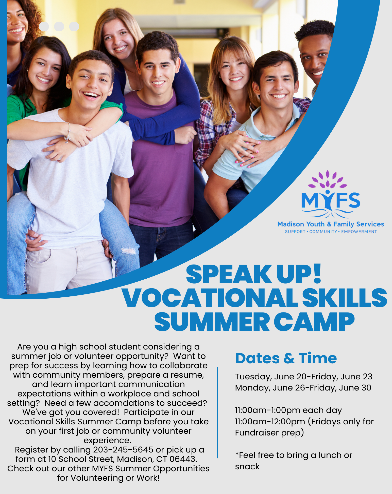 Speak up! High School Vocational Skills Summer Camp 2024Co-facilitated by Taylor Pisano, LMFT, Marisa Sierra, MFTA & Kasia Phillips, MFTDates: 	June 17, 18, 20, and June 24-27 	Time:    11:00am-1:00pm (each day)Fundraiser Day on Thursday, June 27th*Feel free to bring a lunch or a snack*Parent/guardians must complete this form to register and need tosubmit their registration form in advance of the first session.Demographic Information:Child’s Name:							DOB:_____			_____Grade Completed:	      ______School Attending Next Year:					_____Child’s Address:____________________________________________________________________________________________Parent /Guardian Name(s):_______________________________________________________________________________Parent/Guardian’s Cell Phone:___________________________Other #________________________________________Parent/Guardian Email:___________________________________________________________________________________If we cannot reach you, who else should we contact in case of emergency?Name:____________________________________________________	Relationship:________________________________Phone Number (s):_______________________________________________________________________________________Program Fee Information:MYFS Group session fees will apply to all participants of “High School Vocational Summer Group” and these can be billed directly to insurance, if so authorized.  Parent/guardians intending to utilize their insurance may provide insurance information at the time of registration in order to obtain pre-authorization and/or determine any portion of the fees for which they may be responsible.   Parent/guardians will be responsible for any fees not covered by insurance, such as co-pays.  Parent/guardians may inquire regarding self-pay fee if not utilizing insurance, and may request a fee reduction and/or fee waiver for special circumstances in accordance with agency policy.  Parent/guardians must sign and submit a separate “Fee Agreement” and/or an “Authorization to Bill Insurance” form along with this group registration form, and all forms must be received prior to the child attending the first group session.Child’s Insurance Carrier:__________________________________Insurance ID #__________________________________Financial Paperwork Needed:____Authorization to Bill Insurance Form Completed____Copy of Insurance Card (both sides) Provided____Fee Agreement Completed (if applicable)Additional Information:No food will be provided by MYFS, however, your child may bring their own snack to our group.   Does your child have any food or other allergies we should be aware of?  If so, please describe below:____________________________________________________________________________________________________________________________________________________________________________________________________________________________________Does your child have any medical conditions or sensitivities to environmental stimuli (sounds, tactile, etc) we should be aware of?  If so, please describe below:____________________________________________________________________________________________________________________________________________________________________________________________________________________________________What do you hope your child will accomplish by participating in this group?__________________________________________________________________________________________________________________Parent/Guardian Authorization to Participate:I, (Parent/guardian)  			_________ agree to have my child ________________________ participate in “High School Vocational Summer Group,” and acknowledge my responsibility to pay for program any fees not covered by my insurance and/or in accordance with my signed “Fee Agreement” form. Parent/Guardian’s  Signature:				_____________________________Date:_________________________________Authorization to Bill InsuranceI, _________________________, hereby authorize Madison Youth and Family Services to bill my/my child’s health/behavioral health insurance carrier(s) for the services rendered to my child/family by the agency. I hereby give my consent for MYFS to release medical and other relevant information to our insurance carrier as required my/our insurance carrier to process medical billings.  By signing my signature below, I agree to pay Madison Youth and Family Services any deductible, co-pay, or uncovered charge in accordance with my health care plan. I accept financial responsibility for any claims that are not reimbursed by my insurance carrier.Name of primary health insurance __________________________________Member Number __________________________________Name of secondary health insurance __________________________________Member Number __________________________________Co-pay amount client is responsible for per session $_________________________________________________                      _______________Printed name of client						       Date_____________________________________		 ___________________Signature of client or his or her parent/guardian 		Relationship to the client____________________________________________Signature of Staff